MYANMAR – Mandalay – Sunset Cocktail Boat at U Bein Bridge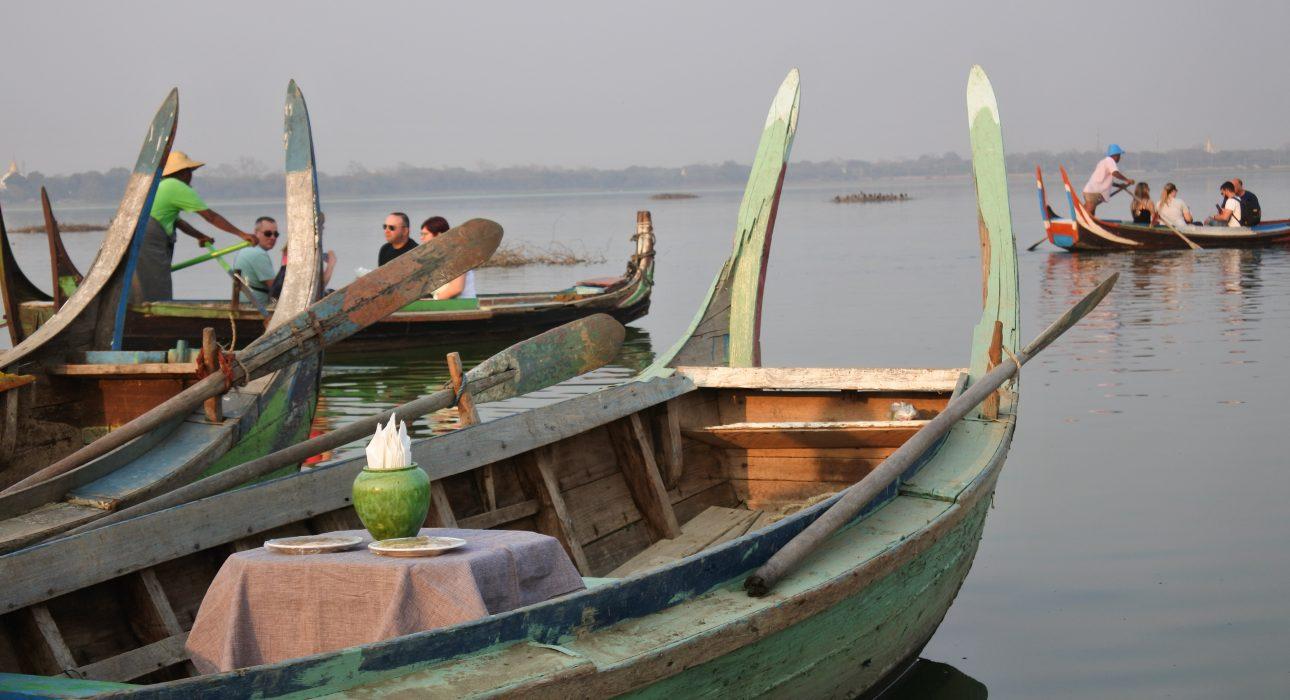 Over ViewThemeClassic, Family, HoneymoonCountry - CityMyanmar - MandalayMarket segmentGroups, Thematic LeisurePrice Level$$Max pax100 personsSeasonalityBest season from October to AprilArrival cityMandalayDeparture cityMandalayDescriptionU Bein bridge is a must-see from Mandalay region, especially at the end of the day when the sun is setting on the horizon, casting shadows of the locals crossing the bridge to go home. The scene is best captured from the distance, in a private boat where one can enjoy the peaceful atmosphere despite the surrounding buzz. The experience will be topped off with a refreshing cocktail and some snacks.Can be combined withThematic Leisure Mandalay – Amarapura Walking Tour Selling pointsU Bein Bridge is a must-see, particularly at sunset. Experiencing the sunset from the Sampan boat allows for a more private and special experienceFrom the boat, the travellers can better capture the whole length of the bridge and take the famous picture of the bridge with the sunset setting on the other sideThough Sampan boats can be rented on spot to cross the lake, they do not offer the special set up we will prepare for the travellers with cocktail and snackWe are working with a fleet of boat operators we trust to make the experience the most enjoyable – take time for the travellers to take picture and enjoy the momentDespite the surrounding buzz at the bridge, hopping on a boat always remain a special moment of quietTravellers will have time to both walk along the bridge and hop on the boat for the best photo opportunities from both point of viewMust-do for photographers to capture the best shotsTime And TransportationPhotos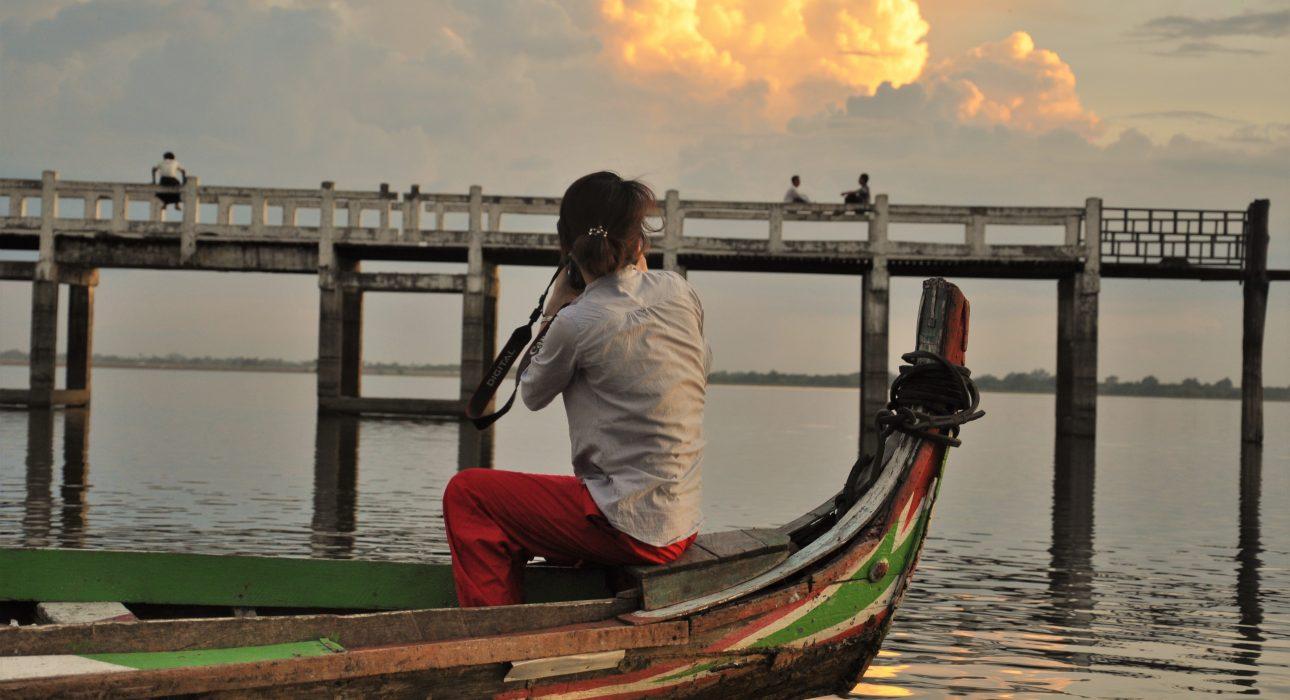 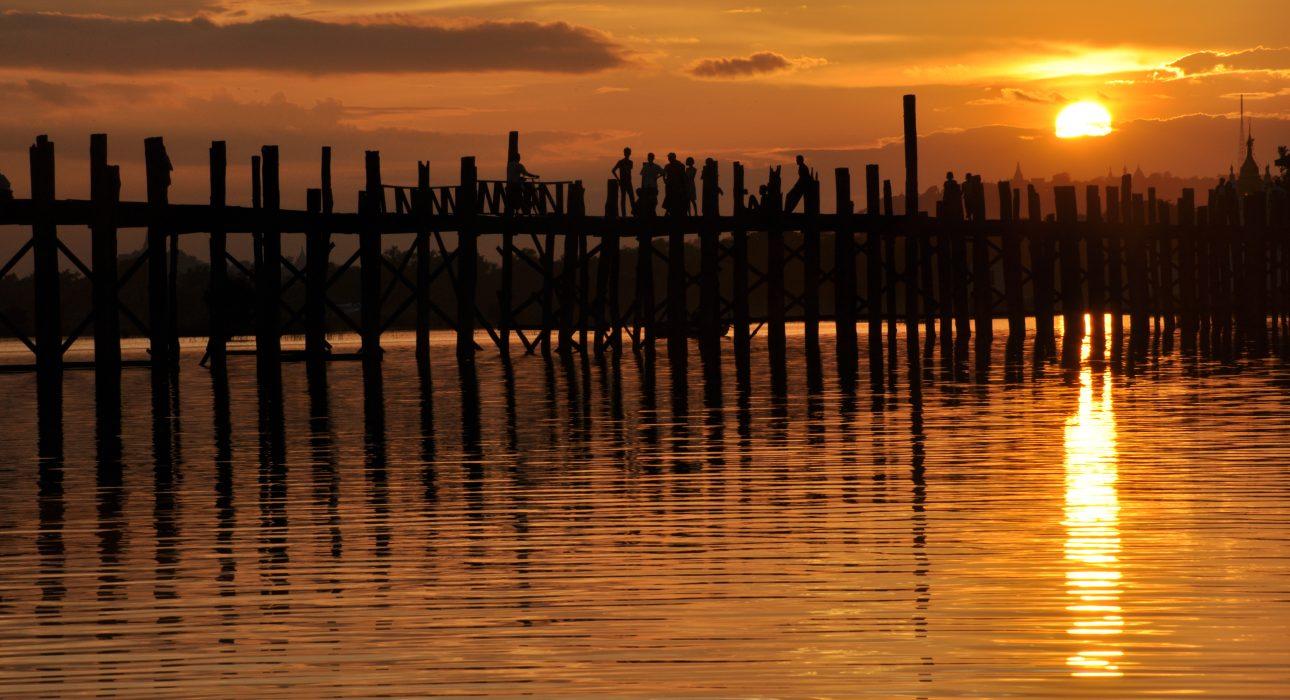 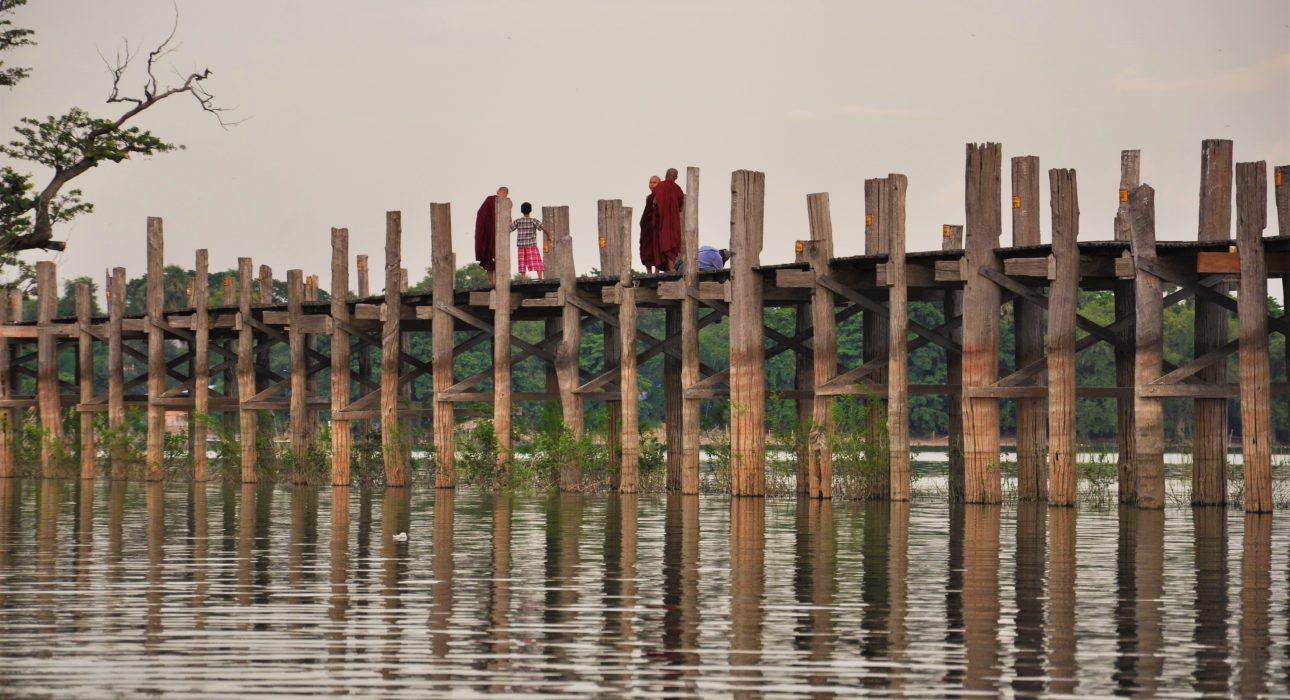 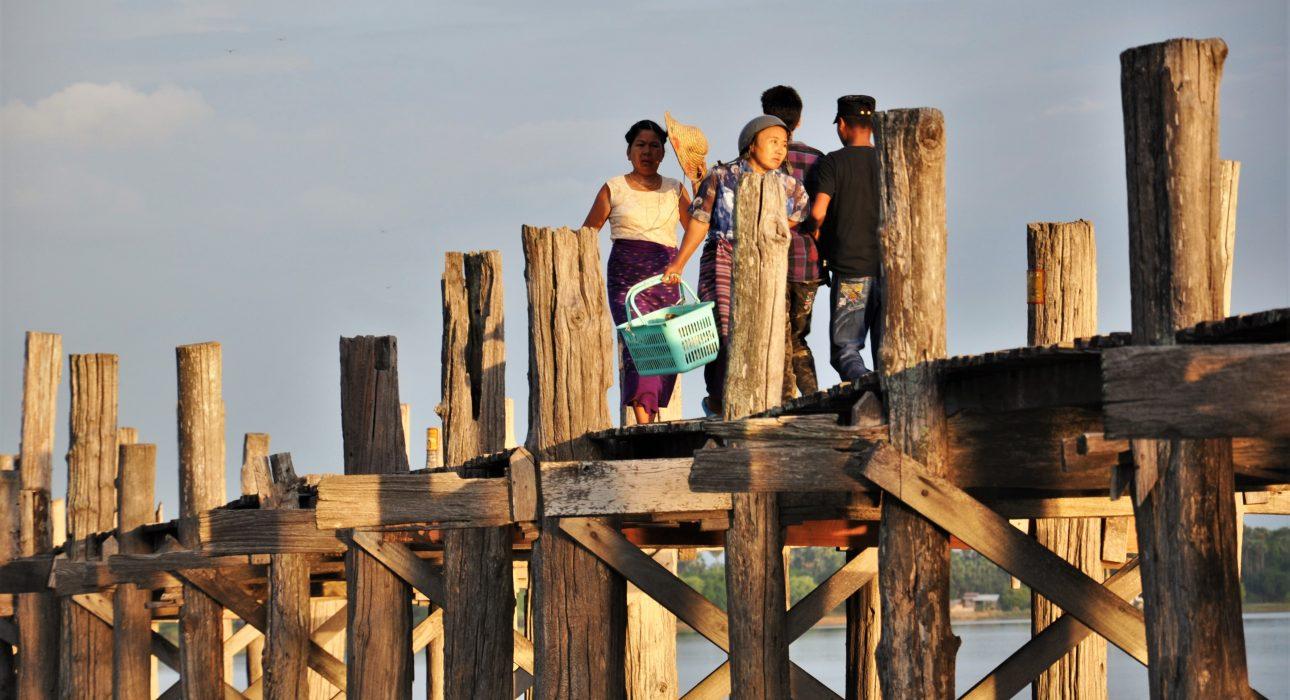 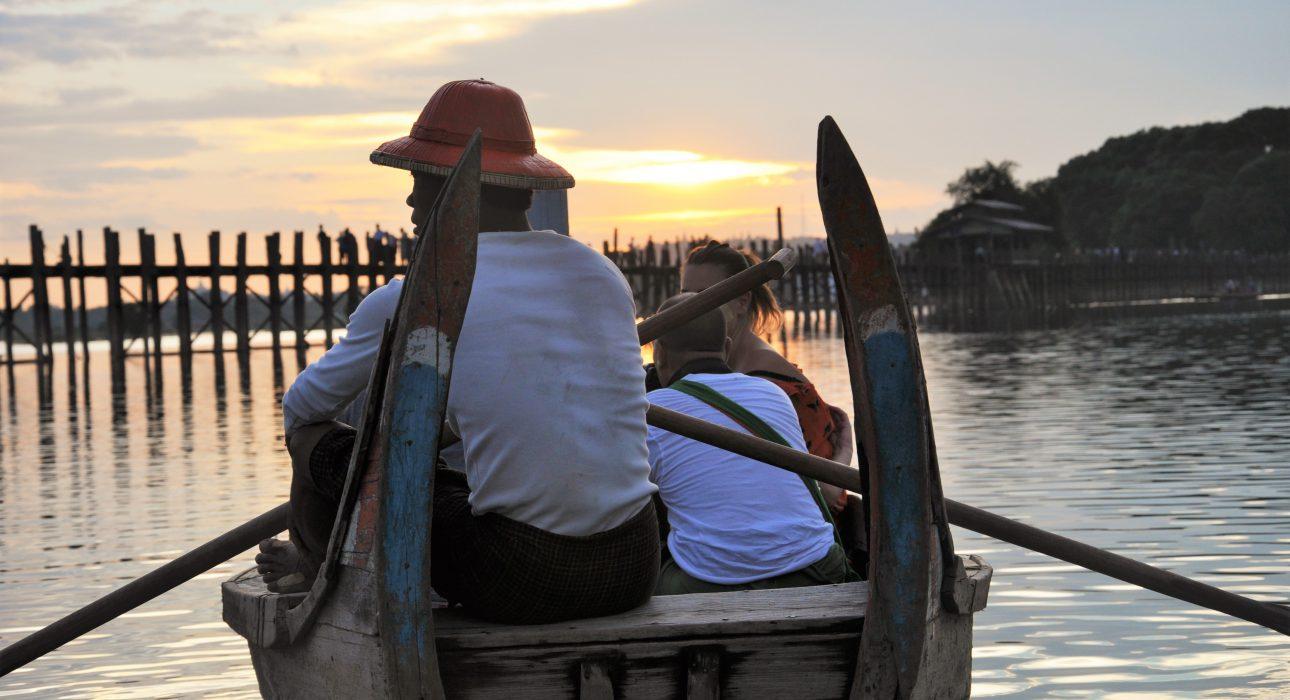 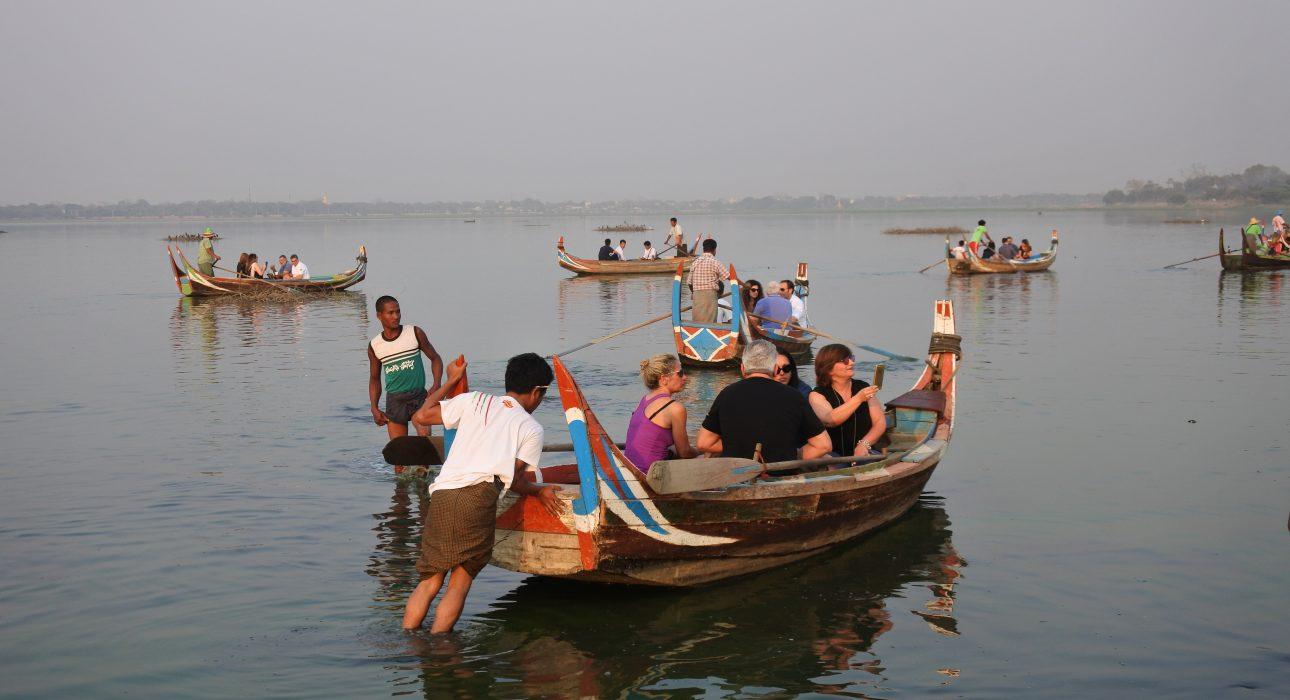 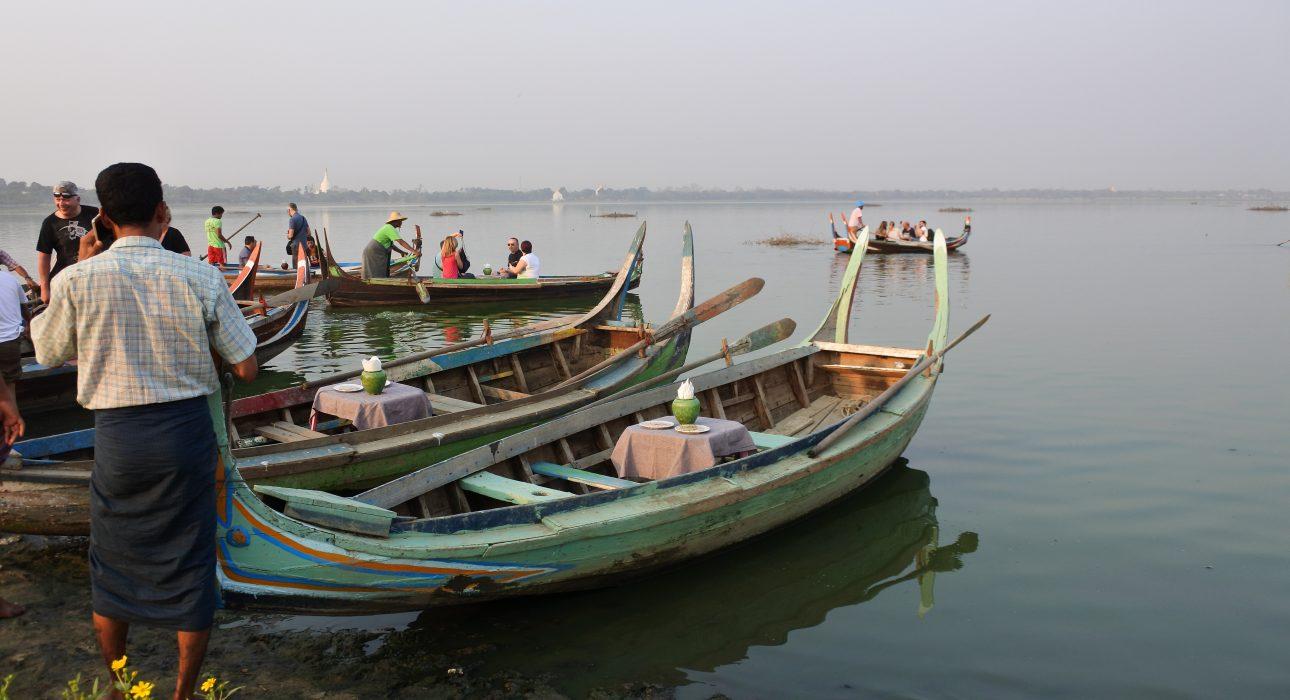 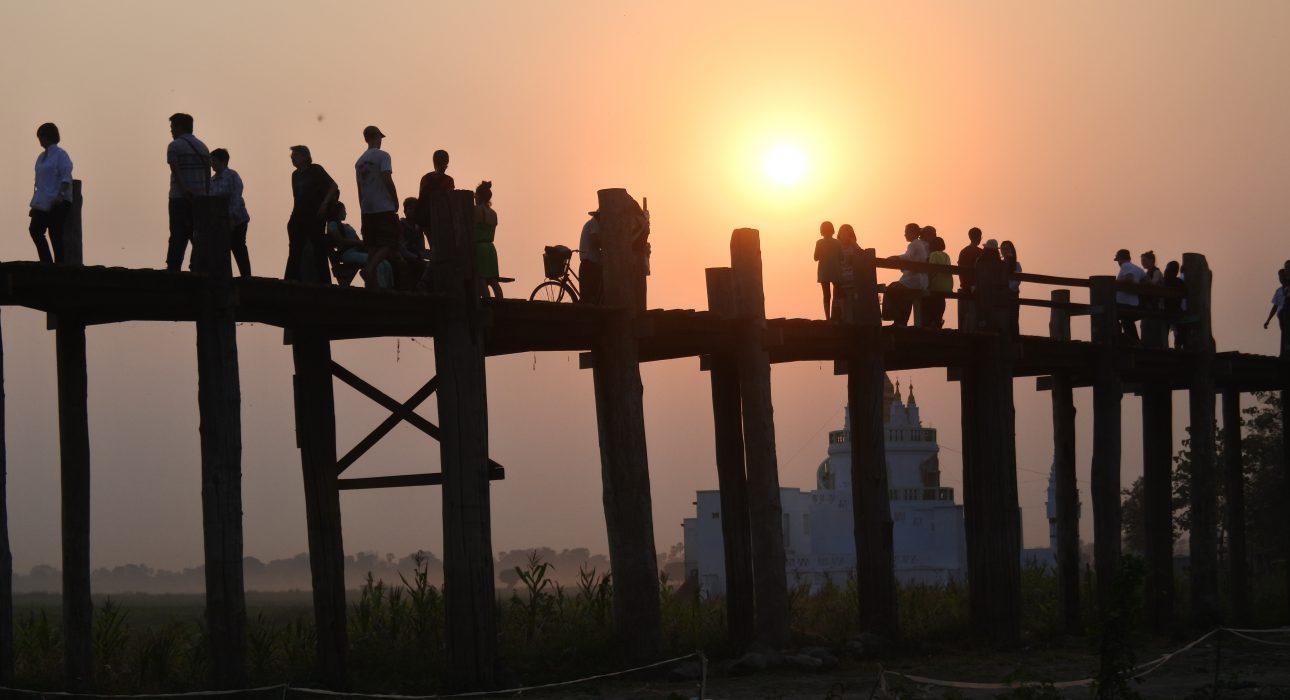 Easia Travel Head OfficeVietnam Head OfficeC/o: ATS Hotel, Suite 326 &327, 33B Pham Ngu Lao Street, Hanoi, VietnamTel: +84 24-39 33 13 62www.easia-travel.comFromToDistanceByDurationMandalayU Bein Bridge11 kilometersCar25 mintuesAva jettyU Bein Bridge12 kilometersCar25 minutes